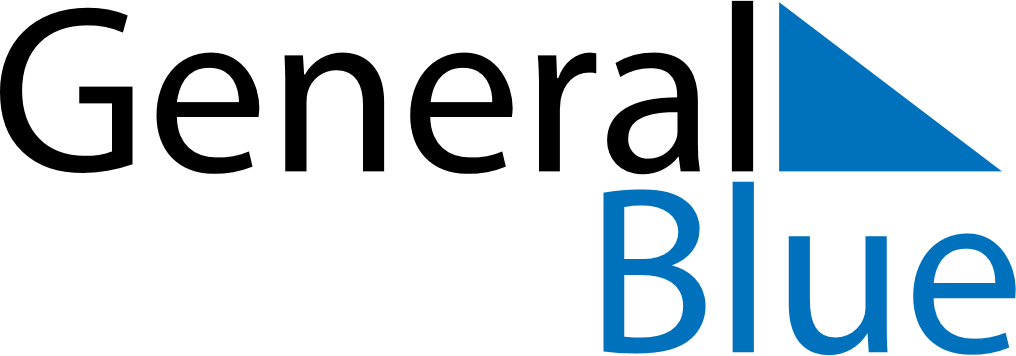 2020 – Q2Svalbard and Jan Mayen  2020 – Q2Svalbard and Jan Mayen  2020 – Q2Svalbard and Jan Mayen  2020 – Q2Svalbard and Jan Mayen  2020 – Q2Svalbard and Jan Mayen  AprilAprilAprilAprilAprilAprilAprilSUNMONTUEWEDTHUFRISAT123456789101112131415161718192021222324252627282930MayMayMayMayMayMayMaySUNMONTUEWEDTHUFRISAT12345678910111213141516171819202122232425262728293031JuneJuneJuneJuneJuneJuneJuneSUNMONTUEWEDTHUFRISAT123456789101112131415161718192021222324252627282930Apr 5: Palm SundayMay 31: PentecostApr 9: Maundy ThursdayJun 1: Whit MondayApr 10: Good FridayJun 23: Midsummar EveApr 12: Easter SundayApr 13: Easter MondayMay 1: Labour DayMay 8: Liberation DayMay 17: Constitution DayMay 21: Ascension Day